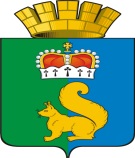 ПОСТАНОВЛЕНИЕАДМИНИСТРАЦИИ ГАРИНСКОГО ГОРОДСКОГО ОКРУГАВ соответствии с Федеральными законами от 06 октября 2003 года  № 131-ФЗ «Об общих принципах организации местного самоуправления в Российской Федерации», от 06 марта 2006 года  № 35-ФЗ «О противодействии терроризму», от 25 июля 2002 года  № 114-ФЗ «О противодействии экстремисткой деятельности», в целях реализации  подпункта 13.2.2. вопроса IV выписки из протокола совместного заседания Антитеррористической комиссии в Свердловской области и оперативного штаба в Свердловской области от               29 августа 2016 года, руководствуясь ст. 29.1 Устава Гаринского городского округа, Администрация Гаринского городского округаПОСТАНОВЛЯЕТ:1. Утвердить  Положение  о проведении на территории Гаринского  городского округа информационно-пропагандистских мероприятий по разъяснению сущности терроризма и экстремизма их общественной опасности, а также по формированию у граждан неприятия идеологии терроризма и экстремистских проявлений (прилагается).2.   Настоящее постановление опубликовать (обнародовать).3. Контроль за выполнением настоящего постановления возложить             на  заместителя главы Администрации Семакину М.В.Глава АдминистрацииГаринского городского округа			                                       А.Г. Лыжинот 24.10.2017г№238238р.п. Гарир.п. Гари     Об   утверждении  Положения о проведении на территории Гаринского городского округа информационно-пропагандистских мероприятий по разъяснению сущности терроризма и экстремизма, их общественной опасности, а также по формированию у граждан неприятия идеологии терроризма и экстремистских проявлений     Об   утверждении  Положения о проведении на территории Гаринского городского округа информационно-пропагандистских мероприятий по разъяснению сущности терроризма и экстремизма, их общественной опасности, а также по формированию у граждан неприятия идеологии терроризма и экстремистских проявлений     Об   утверждении  Положения о проведении на территории Гаринского городского округа информационно-пропагандистских мероприятий по разъяснению сущности терроризма и экстремизма, их общественной опасности, а также по формированию у граждан неприятия идеологии терроризма и экстремистских проявлений     Об   утверждении  Положения о проведении на территории Гаринского городского округа информационно-пропагандистских мероприятий по разъяснению сущности терроризма и экстремизма, их общественной опасности, а также по формированию у граждан неприятия идеологии терроризма и экстремистских проявлений     Об   утверждении  Положения о проведении на территории Гаринского городского округа информационно-пропагандистских мероприятий по разъяснению сущности терроризма и экстремизма, их общественной опасности, а также по формированию у граждан неприятия идеологии терроризма и экстремистских проявлений